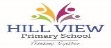 HILL VIEW PRIMARY SCHOOLGENDER POLICYOVERVIEWIn this school all will be treated equally and given equal opportunity regardless of gender, and including transgender children. Teachers will ensure that all children are fully and equally included in lessons and given equal access to time and resources. Learner’s achievements and assessment data will be analysed to see if there are important implications about differences in achievement between different groups and where necessary appropriate action will be taken to ensure that all have equal opportunity to achieve. Under the 2010 Equality Act all protected characteristics will be recognised and acceptance taught as an embedded aspect in all curriculum areas: disability; gender reassignment; marriage and civil partnership; pregnancy and maternity; race; religion or belief; sex; sexual orientation. OBJECTIVESTo ensure that all children including transgender children are treated equally.To ensure that all children have equal access to the curriculum, teaching, learning and resources.To recognise, celebrate and record learners’ achievements, progress and successes to encourage a positive self-image.To ensure that male and female adults in school treat each other equally and without gender bias to provide good role models for both boys and girls.To ensure that the curriculum teaching and learning make learners aware of gender issues and inequalities within our society and in the world community. To encourage learners to raise questions and challenge any unequal treatment wherever it is encountered.To ensure that learners understand the equal importance of different genders including transgender, in relationships, families, education and the world of work.To challenge and correct negative stereotypes which denigrate or devalue either gender and to promote positive images of all children, including transgender children. STRATEGIESTo treat all children, including transgender children, equally by giving them equal opportunities in teaching learning, the curriculum and extra-curricular activities.To ensure that all children, including transgender children, are asked questions, given responsibilities, involved in lessons and activities equally.To give all children equal opportunities to be seen as leaders by providing equal opportunities for all to lead teams, groups activities and be spokes persons when these roles are allocated.To avoid using gender stereotypes and to challenge stereotypes when they are encountered in daily life or within books, stories, role play or any other situation.No gender is assigned to school uniform (i.e girl’s skirts or boy’s trousers). Children are free to wear whatever item of school uniform they feel comfortable in.Where necessary INSET opportunities will be provided for staff, to raise awareness and provide practical examples of suitable curricular materials and activities to address gender inequalities.To use teaching, learning, the curriculum, visitors and visits to present all children, including transgender children, with positive role models of different genders.To present learners with positive images and examples of different genders, including transgender children, in citizenship, personal and social education, history, education for economic awareness and other aspects of the curriculum.The positive achievements of pupils will be celebrated and recognized equally and without gender bias.All children, including transgender children, will be given equal access to ICT, design technology, games and sport, tools, equipment and the playing areas of the school.OUTCOMESEveryone will recognise that all children are different but equal in every way in our school community. All will treat others well and respect them. Boys and girls will be encouraged to develop positive images of themselves and others. All will be fully included in every aspect of the school’s life and work and any gender bias encountered will be challenged and eliminated.Revised and adopted by the Governing Body Nov 2017